SrushtiCAREER ASPIRATIONI intend to build a career with dedicated people, willing to work as a key player in the challenging and dynamic environment, and utilize my skills for maximum benefit of the same. To seek a challenging position as a  Representative with an organization offering responsibility, challenge, and rewarding experiences and at the same time maintaining a high standard of performance and creative ethics.KEY SKILLS AND COMPETENCIES Able to create a vibrant and effective learning environment.Familiar with a variety of approaches to clients.Familiarity with client environments.Hard working, sincere, dedicated with a strict sense of work ethics and a remarkable sense of purpose.Persuasive communications and excellent presentation skills..Proven track record of exceeding management and customer expectations.Building a rapport with people which encourages trust and confidenceEnthusiastic, versatile, problem solver, juggles multiple tasks, responds creatively and quickly with conventional or unconventional solutions..Ability to work under pressure.CAREER HISTORYTHE GENIUS PREP SCHOOL Mentor   					May 2010-April2014Senior Montessori Teacher			June2013-April 2016I was working with the firm as a Teacher.During my tenure with the Group, I have demonstrated professionalism, reliability and initiative and have been positioned at various levels in the organization assuming greater accomplishments. I have grown from strength to strength along with the company and have acquired wide experience in all areas. Achieving high levels of customer satisfaction by consistently meeting the set service delivery standards.Maintaining and exceeding the standards of customer service excellence by resolving customer complaints to ensure complete customer satisfaction.JUKE BOX LIGHT ENTERTAINMENT						June 2015-till date	        Responsible for liaising with all level of customers and validating their requirements and ensuring the flow of information and queries are dealt with in a prompt and professional manner.Responsible for attending complaints at work place and field.Responsible for handling walk in clients and gained new clients for the company.Enforce work follow up.Record competitor’s edge and their strategies.MONTANA BEAUTY SALON 				   May 2010-June 2013I use to hold position of supervisor and makeup Artist. Main key role was to interact with clients and  manage manpower.AREAS OF EXPERTISE Organization Resource managementPupil motivationCurriculum planningPolicy implementationDiversity issues managementExcellent written and verbal communication skillsACADEMIC QUALIFICATIONSBSc. In electronic media , E.M.R.C. (D.A.V.V.),Indore				Board: Devi Ahiliya university. 				Hsc. , Advanced Academy with commerce background	Board: Central Board of Secondary Education.LANGUAGE & COMPUTER KNOWLEDGELanguages KnownEnglish and Hindi Computer KnowledgeMicrosoft officeInternet usageINTERPERSONAL SKILLSQuick grasping powerHonestyStrong leadership qualitiesCreativeSelf-confidentKeen to learn new things.PERSONAL INFORMATION				Marital Status: SingleDate of birth: August, 3’1991			Hobbies Painting & Writing poems Nationality: Indian				EEJob Seeker First Name / CV No: 1719714Click to send CV No & get contact details of candidate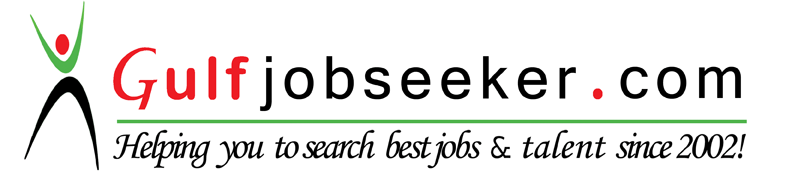 